Руководствуясь  Гражданским кодексом Российской Федерации, Федеральным законом от 21 декабря 2001 г. № 178-ФЗ «О приватизации государственного и муниципального имущества» (далее – Закон о приватизации), постановлением Правительства Российской Федерации от 27 августа 2012 г.   № 860 «Об организации и проведении продажи государственного или муниципального имущества в электронной форме»,   Комитету по управлению муниципальным имуществом Порецкого района: 1. Организовать торги по продаже следующего муниципального имущества, путем продажи посредством публичного предложения в электронной форме:                            - Автобус марка, (модель) ТС ПАЗ-32053-70, идентификационный номер VIN X1M3205ЕX700008392, категории ТС – D, год изготовления ТС 2007, модель, № двигателя: 523400 71021725, шасси (рама) № отсутствует, кузов №X1M3205ЕX700008392, цвет кузова - желтый, мощность двигателя, л. с. (кВт) 130, рабочий объем двигателя,  куб. см.  4670, тип двигателя – бензиновый, разрешенная максимальная масса, кг – 6270, масса без нагрузки, кг – 5080, паспорт транспортного средства № 52 МО 817576, выдан ООО «Павловский автобусный завод» 31 октября 2007.2. Установить цену первоначального предложения объектов, указанных в пункте 1 настоящего распоряжения, в размере 166 100 рублей 00 копеек (с учетом НДС).3. Установить минимальную цену продажи (цену отсечения) объектов, указанных в пункте 1 настоящего распоряжения, в размере 83 050 рублей 00 копеек.4. Привлечь для проведение торгов посредством публичного предложения в электронной форме по продаже муниципального имущества, указанного в пункте 1 настоящего распоряжения, акционерное общество «Единая электронная площадка» в соответствии с заключенным с ним соглашением.  5. Контроль за исполнением настоящего распоряжением возложить на Комитет по управлению муниципальным имуществом Порецкого района     Глава администрации                                                                                              Е.В. Лебедев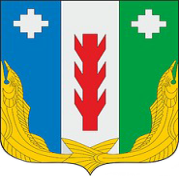 АдминистрацияПорецкого районаЧувашской РеспубликиРАСПОРЯЖЕНИЕ21.07.2021 № 225-рс. ПорецкоеЧăваш Республикин  Пăрачкав районĕн       администрацийĕ                       ХУШУ           21.07.2021 № 225-р            Пăрачкав сали